Рабочий листпо учебному предмету «Изобразительное искусство»с применением электронного обучения и дистанционных образовательных технологийКласс: 2-Б                  Ф.И.О. Довгаль И.В.I неделя (06.04-10.04)Приложение 1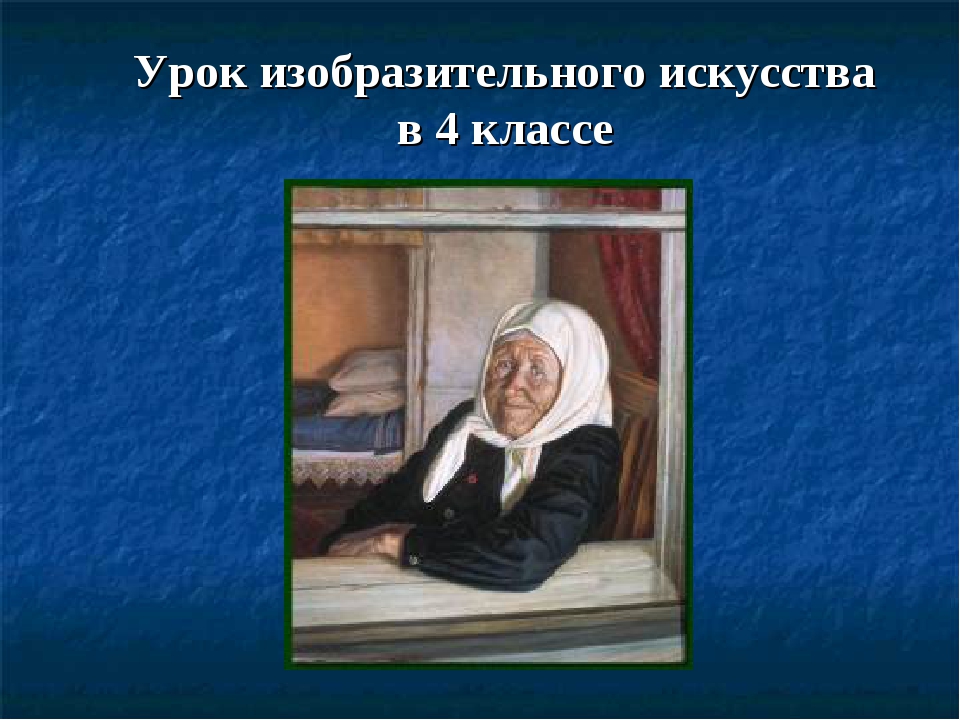 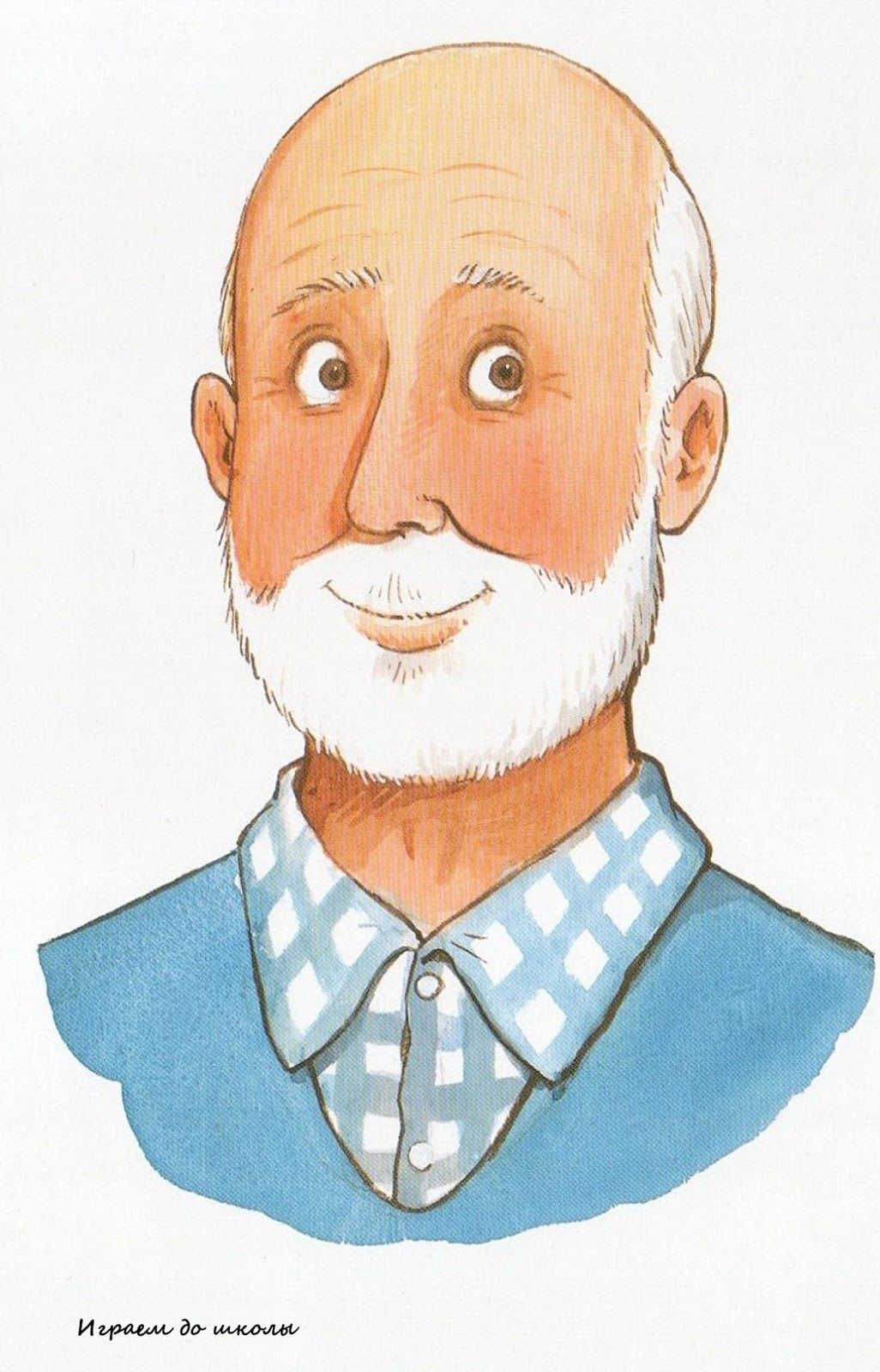 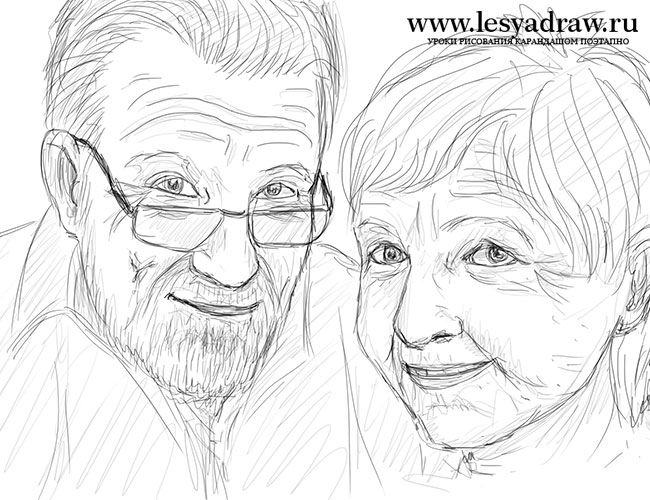 № п/пДатаРазделТемаФорма урока Содержание(задания для изучения)Текущий контрольТекущий контрольИтоговый контрольИтоговый контрольКонсультацияКонсультацияРазноуровневые домашние задания№ п/пДатаРазделТемаФорма урока Содержание(задания для изучения)формасрокиформасрокиформасрокиРазноуровневые домашние задания27.08.04Искусство объединяет народыВсе народы воспевают мудрость старости. Дистанционное обучениеОнлайн – урок в электронном журнале в 10.001. Просмотреть презентацию к уроку на сайте infourok.https://infourok.ru/prezentaciya-k-uroku-izo-na-temu-vse-narody-vospevayut-mudrost-starosti-4189750.html2.Нарисовать портрет своей бабушки или дедушкиИндивидуальная работа08.04Самостоятельная работа15.04В чате15.04в 11.00Нарисовать портрет дедушки или бабушки на выбор. В  свой альбом. 